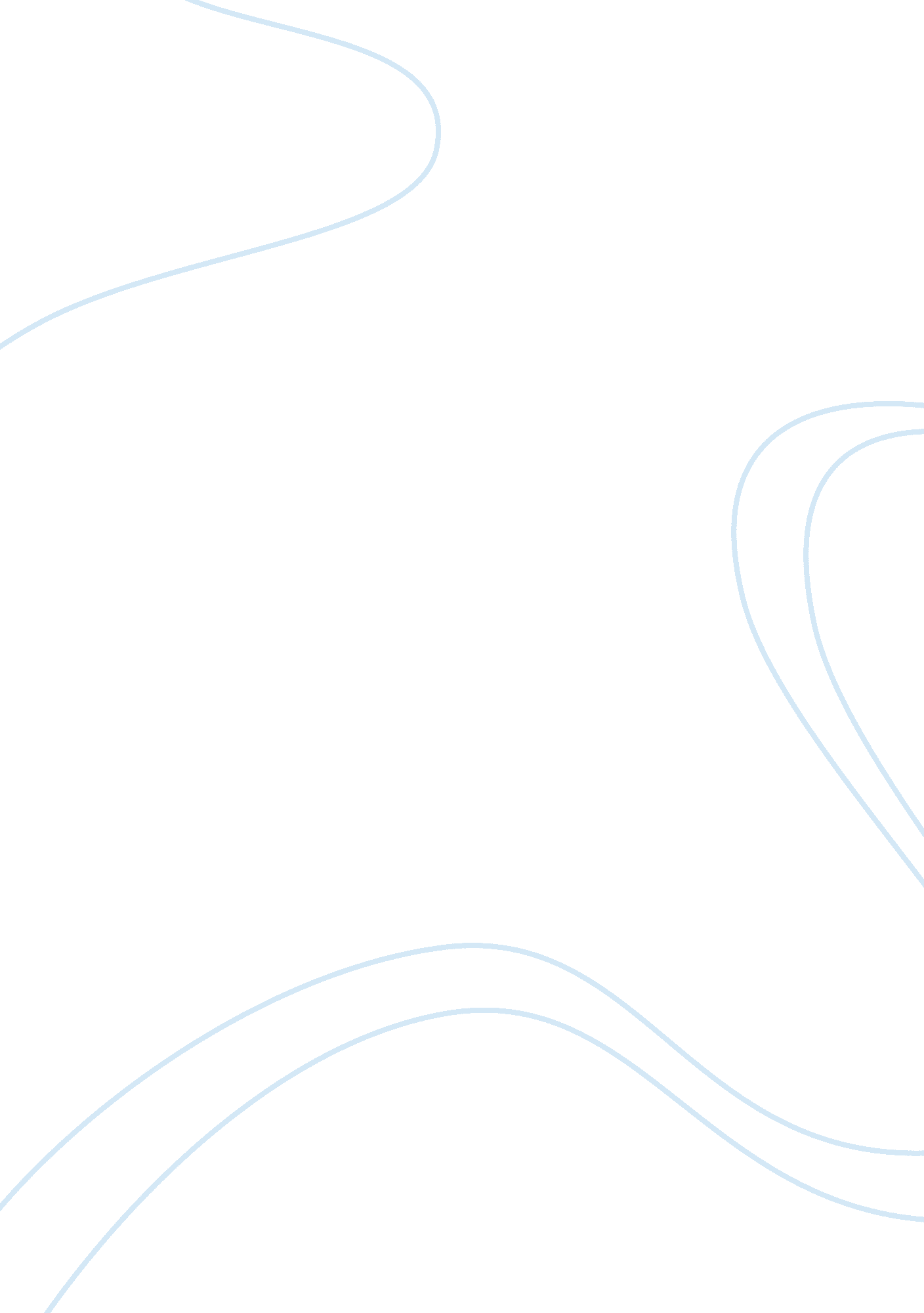 The role of centralitySociology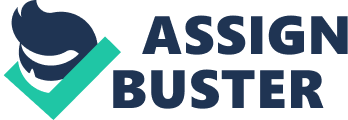 Role of Centrality al Affiliation) The role of centrality Centrality evaluates how intelligence strives to mitigate criminal activities within New York (Bird, 2007). In the university’s setting, various illegal activities are undertaken by students. Centrality aims at establishing the source and dissemination of intelligence within the university’s structure. Students undertake criminal activities such as; cheating in exams. Intelligence should be sourced and distributed all over the campus to mitigate such a criminal activity. 
The system of centrality is composed of individuals who aim at exercising their authority towards other subjects. Lecturers contain the knowledge on how students cheat during exams. They are the main actors of centrality towards mitigating the criminal activity among students. Their operations within the network depict a particular relationship; students come to university to study while lecturers take them through the curriculum within the stipulated timeframe. 
A higher degree of centrality means that an actor can segregate himself from a particular group in terms of authority. For example, in the university structure, lecturers have a high degree of centrality than the students. The lecturers can exercise their authority on how the students interact to ensure that criminal activities are avoided. 
Some actors appear to be in suitable positions for spreading information faster than others. Analysts argue that authority is matched by the ability to spread information faster and more efficiently. Actors who exercise a high degree of centrality have the authority to disseminate information at a higher rate as opposed to those with a low degree of centrality (Moreno, 2014). Centrality aims at establishing the influential spreaders of information within structures (Boba, 2013). When such information is established, analysts can identify the level of fairness of power within the structure. Analysts may also be able to establish the degree of equivalence within a structure whose centrality has been established (Clark, 2010). 

Reference List 
Bird, J. H. (2007). Centrality and cities. London: Routledge & Kegan Paul. 
Boba, R. (2013). Crime analysis with crime mapping (3rd ed.). Los Angeles: Sage. 
Bouyssou, D., & Marchant, T. (2006). Evaluation and Decision Models with Multiple Criteria 
Stepping stones for the analyst. Boston, MA: Springer US. 
Clark, R. M. (2010). Intelligence analysis: a target-centric approach. Washington, D. C.: CQ 
Press. 
Cullingford, C. (2013). The Art of Teaching Experiences of Schools.. Hoboken: Taylor and 
Francis. 
Maramark, S., & Maline, M. S. (2009). Academic dishonesty among college students. 
Washington, D. C.: U. S. Dept. of Education, Office of Educational Research and 
Improvement, Office of Research. 
Moreno, Y. (2014). Social and Information Networks. The role of centrality for the 
identification of influential spreaders in complex networks, 1, 1-17. 